Valle JF - ‘Enabling cumulative learning in user-oriented research for root, tuber, and banana crop breeding.’Supplementary materialDatabase:  Valle,J.F; Arnaud, E.; Marimo, P.; van Etten, J., (2022), "A review of the scope of farmer participatory research to inform breeding of root, tuber and banana crops", https://doi.org/10.7910/DVN/TIKPWY, Harvard Dataverse, V1Table S1. Data extraction template for the database (Valle J. et al, 2022)Table S2: Trait categories for first analysis and definitionsTable S3: Number per region of study types cited in the 123 publications. TP= Trait Prioritization, PVE= Participatory Variety Evaluation, Both= TP+PVE, Others= clonal evaluation, consumer tests, etcTable S4: Number of study types per region. TP= Trait Prioritization, PVE= Participatory Variety Evaluation, Both= TP+PVE, Others= clonal evaluation, consumer tests, etcTable S5: Number of publications citing method types for each crop. TP= Trait Prioritization, PVE= Participatory Variety Evaluation, Both= TP+PVE, Others= clonal evaluation, consumer tests, etcTable S6: % of study types per crop in all regions (Total study types=260). TP= Trait Prioritization, PVE= Participatory Variety Evaluation, Both= TP+PVE, Others= clonal evaluation, consumer tests, etcTP= Trait Prioritization, PVE= Participatory Variety Evaluation, Both= TP+PVE, Others= clonal evaluation, consumer tests, etcTable S7. Percentage of publications including gender disaggregation of data by crop and region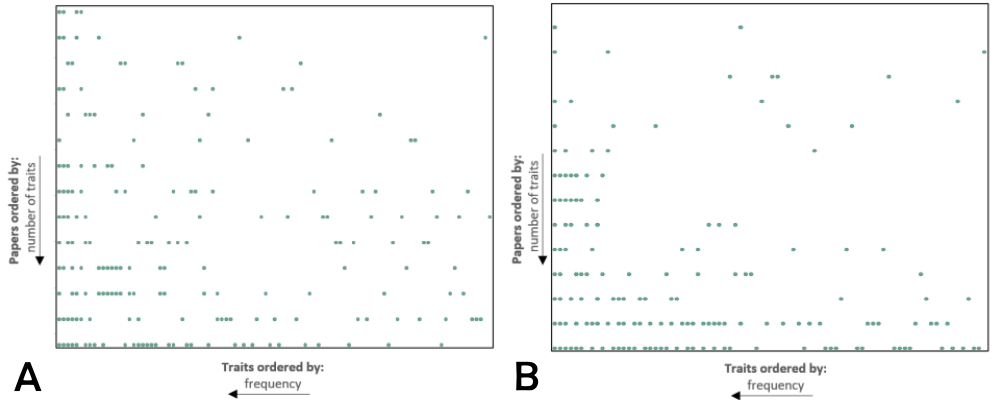 Figure S1. Trait (y-axis) vs publication (x-axis) unique frequency matrix plot for researcher traits in banana. (A) and cassava (B), axes are in descending order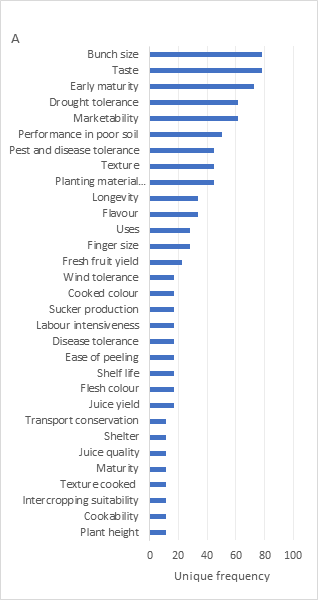 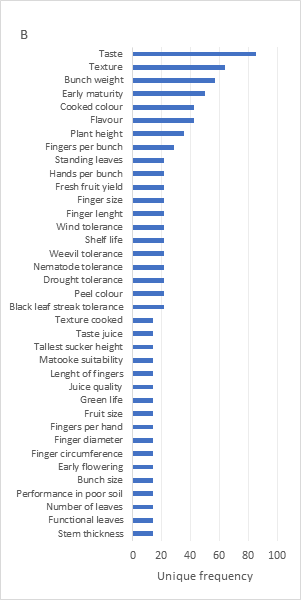 Figure S2. Musa spp. traits listed by decreasing frequency across all publications in percentage, farmer-prioritized (A) and researcher-prioritized (B). Farmers selected traits through elicitation exercises (mainly free listing), whereas researchers selected traits to be included in PVS trials.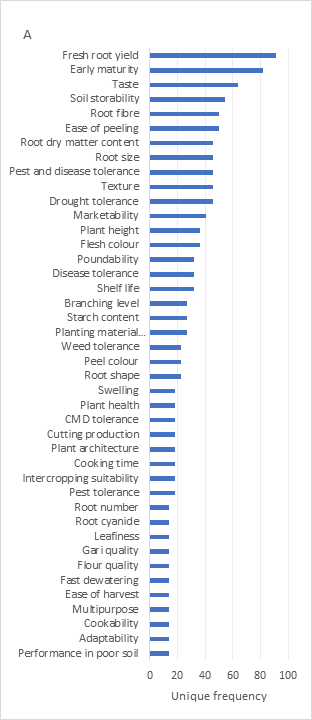 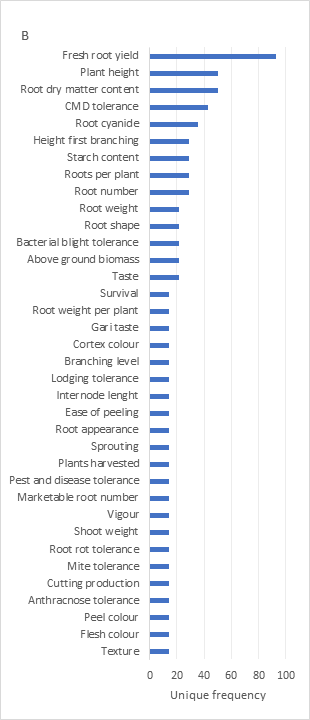 Figure S3. Cassava traits listed by decreasing frequency across all publications in percentage, farmer-prioritized (A) and researcher-prioritized (B). Farmers selected traits through elicitation exercises (mainly free listing), whereas researchers selected traits to be included in PVS trials.VariablesDefinitionIDidentifier of the individual paper YOPYear of publicationCoordinates(Yes/No) Availability of coordinates in the paperSite_IDStudy location identifierLocationIndicates the most precise location for trials and/or survey sites as indicated in the paperGeounitAdministrative unit corresponding to the location namePVEParticipatory Variety EvaluationPreferencesTrait prioritizationPRAParticipatory Rural AssessmentN/ANot applicable, variable doesn't apply to data entry N/INot informed, data missing in paperFGDFocus Group DiscussionOSTOn Station TrialOFTOn Farm TrialKIIKey Informant InterviewMLTMulti Location TrialDEMODemonstration trialMotheris the demonstration trial within Mother and Baby trialsBabyIs the farmer replication trial within Mother and Baby trialsN_ParticipantNumber of participantsSampling_gender(Yes/No) Records if the gender of participants was taken in account during samplingGender_disaggregation(Yes/No) Records if the data was disaggregated by gender of participants during the analysisGender_focus(Yes/No) Records if there was a focus on the gender of participants within the discussion Socioeconomic_Aspects Qualitative social and economical traitsCO IDCrop Ontology trait identifierTrait_feedback_originalTrait as expressed in the paperTrait_standardizedTrait after homogenizationTrait_categorySee Table S2 for categorization ProtocolProtocol followed for collecting the traitEntity When the trait followed an evaluation, it indicates the part or stage of the plant observedPreferred_formWhen indicated, it records the preferred phenotypical expression of the traitAbiotic stress tolerance Tolerance to wind, drought, waterlogging, poor soils and weed competitionBiotic stress tolerance (pest and disease)Tolerance to diseases and pests including vertebratesPost-harvest conservationSuitability for storage and post-harvest ripening PhenologicalRelated with plant cycle stages: germination, establishment, flowering, maturingPlant morphologyRelated with the plant’s general appearance like architectureFruit or tuber morphologyRelated with the appearance of the main harvestable partProductivityHarvestable yield and total biomass production OrganolepticSensory traits of the fresh and processed foods, excluding those related with sight and touch that fall under fruit or tuber morphologyBromatologicalAnalytical properties related to food compositionManagement Indicators related to the response to management practicesSocialSocial factors like familiarity and general acceptanceEconomicMarketability and other factors related to economic performanceProcessing Suitability to processing and quality of the resulting productEast AfricaCentral AfricaWest AfricaSouth AfricaLatin America and CaribbeanAsia and Southeast Asia, PacificTotal of publications citing thestudy typeTP2762023058PVE70614321Both31409017Others1101211227Total publications487424175123East AfricaCentral AfricaWest AfricaSouth AfricaSouth America & CaribbeanAsia, Southeast Asia & PacificTP35631280PVS71101114both222050others475454257total91148874911CropBanana (n=41)Cassava (n=31)Sweetpotato (n=24)Potato (n=13)Yam (n=16)Method typeTP 2515929PVs 24765Both28120Others124732Total per crop4131241316 banana (n=69)cassava (n=79)sweetpotato (n=44)potato (n=34)yam (n=34)TP463420932PVS714162115Both09290Others4643616253Crop% Publications including gender disaggregationYam37.5Banana/plantain37.1Potato33.3Sweet potato22.7Cassava13.3Region% Publications including gender disaggregationCentral Africa57.1Southern Africa40South America and Caribbean28.6East Africa25West Africa22.5Asia and Pacific0.4Total27.8